New insights into the treatment of obesity  Matthias Blüher1,2*, Mohini Aras3, Louis J. Aronne3, Rachel L. Batterham4,5, Francesco Giorgino6, Linong Ji7, Kirsi H. Pietiläinen8,9, Oliver Schnell10,11, Elena Tonchevska11, John P.H. Wilding12Affiliations1 Medical Department III – Endocrinology, Nephrology, Rheumatology, University of Leipzig Medical Center, Leipzig, Germany 2 Helmholtz Institute for Metabolic, Obesity and Vascular Research (HI-MAG) of the Helmholtz Zentrum München at the University of Leipzig and University Hospital Leipzig, Leipzig, Germany3 Comprehensive Weight Control Center, Division of Endocrinology, Diabetes, and Metabolism, Weill Cornell Medicine, New York, USA4 University College London Centre for Obesity Research, Division of Medicine, University College London, London, UK5 National Institute for Health and Care Research, UCLH Biomedical Research Centre, London, UK6 Department of Precision and Regenerative Medicine and Ionian Area, Section of Internal Medicine, Endocrinology, Andrology and Metabolic Diseases, University of Bari Aldo Moro, Bari, Italy7 Department of Endocrinology and Metabolism, Peking University People's Hospital, Beijing, China8 Obesity Research Unit, Research Program for Clinical and Molecular Metabolism, Faculty of Medicine, University of Helsinki, Helsinki, Finland9 HealthyWeightHub, Endocrinology, Abdominal Center, Helsinki University Central Hospital and University of Helsinki, Helsinki, Finland10 Forschergruppe Diabetes e. V., Munich, Germany11 Sciarc GmbH, Baierbrunn, Germany12 Department of Cardiovascular and Metabolic Medicine, Institute of Life Course and Medical Sciences, University of Liverpool, Liverpool, UK*Corresponding authorMatthias Blüher, Medical Department III – Endocrinology, Nephrology, Rheumatology, University of Leipzig Medical Center, Leipzig, Germany, bluma@medizin.uni-leipzig.deAbstractObesity is a chronic, progressive, and relapsing disease with a rising global prevalence associated with increased morbidity and mortality and reduced quality of life. Treatment of obesity requires a comprehensive medical approach that includes behavioral interventions, pharmacotherapy, and bariatric surgery. The degree of weight loss with all approaches is highly heterogeneous, and long-term weight maintenance remains challenging. For years, anti-obesity medications have largely been limited in number, often delivering meager efficacy, and raising numerous safety concerns. Therefore, there is a need for the development of highly efficacious and safe new agents. Recent insights into the complex pathophysiology of obesity have increased our understanding of intervenable targets for pharmacotherapies to treat obesity and improve weight-related cardiometabolic complications, i.e., type 2 diabetes, hyperlipidemia and hypertension. As a result, novel potent therapies have emerged, such as semaglutide, a glucagon-like peptide-1 receptor agonist (GLP-1 RA) recently approved for the treatment of obesity. Semaglutide 2.4 mg once weekly significantly reduces body weight by approximately 15% with simultaneous improvement in cardiometabolic risk factors and physical functioning in people with obesity. Tirzepatide, the first dual glucose-dependent insulinotropic polypeptide (GIP)/GLP-1 RA, has recently demonstrated that body weight reduction exceeding 20% in people with obesity and coupled with improved cardiometabolic measures is feasible. Thus, these novel agents promise to narrow the gap between the weight-loss effects of behavior interventions, previous pharmacotherapies, and bariatric surgery. In this narrative review, we highlight established and emerging therapeutic treatments for long-term obesity management and position them in a framework according to their weight-loss effects.IntroductionObesity is a chronic, relapsing, multifactorial disease.1,2 Its prevalence has reached pandemic proportions in the last few decades, with a nearly threefold increase between 1975 and 2016.3,4 The World Health Organization (WHO) estimates that over 650 million adult individuals, about 13% of the world population, were living with this chronic disease in 2016.3 By 2035, nearly two billion adults, children and adolescents, or 24% of the world’s population, are projected to be living with obesity.1 This rise in prevalence of obesity contributes to increased morbidity and mortality—adults living with obesity in their 20s have a reduced life expectancy by 5.6 to 10.3 years.5 In 2019, premature deaths attributed to high body mass index (BMI) were estimated at 5 million per year.1 The leading cause of death associated with obesity is cardiovascular disease (CVD), followed by chronic kidney disease, type 2 diabetes (T2D), and various types of cancer,6 which are the most common complications of obesity.1,3 Moreover, obesity impacts mental health, quality of life, physical and sexual functionality.1,7 In view of recent global developments such as the COVID-19 pandemic8 and increased food insecurity, global obesity rates are expected to continue to rise. Common polygenic obesity arises from overconsumption of highly palatable, energy-dense foods, and increased sedentary behavior.9 The interaction of these two environmental components appreciably contribute to positive energy balance and the accumulation of excessive energy in body fat stores. Crucially, a strong genetic component determines the individual’s response to this ‘obesogenic’ environment.10 In some individuals, the excess body fat accumulates predominantly in the intra-abdominal adipose tissue and can also infiltrate other visceral organs, fostering cardiometabolic risk. Adipose tissue is more than a storage depot of excess energy, it is an active endocrine and paracrine organ that secretes a myriad of hormones, adipokines, and inflammatory cytokines that have key roles in regulating energy homeostasis, immune response and inflammation. In obesity, adipose tissue becomes dysregulated, triggering a proinflammatory cascade leading to systemic insulin resistance thereby eventually causing glucose and fatty acid dysregulation. This dysregulation produces damage to organs such as the arteries, heart, liver, skeletal muscle, and pancreas, further contributing to systemic hormonal, metabolic and target-organ alterations. The presence of such obesity-related adverse effects correlates to the magnitude of excess body weight and its distribution.2,11 Most of obesity’s detrimental effects can be mitigated, reversed, or prevented by reducing body weight. However, this proves challenging since weight loss activates numerous central and peripheral compensatory mechanisms, including complex and persistent hormonal and metabolic adaptations in hunger and satiety signals, which oppose weight reduction and favor weight regain.9,12,13 Furthermore, small increases in body weight become permanent over relatively short periods of time.14 Its complex pathophysiology and significant impact on health make obesity more appropriately a chronic disease rather than a risk factor. Nevertheless, obesity is not yet universally recognized as the chronic, and progressive illness that it is.2 Unfortunately, people with obesity are persistently stigmatised as obesity is regarded as an individual’s lifestyle choice by the public and even by some health care professionals.15 As a result, it is significantly undertreated.16 Similar to other chronic conditions, obesity requires therapeutic interventions and appropriate treatment strategies on a long-term basis. Thus, in this narrative review, we will discuss currently available and emerging treatments for chronic weight management.Obesity managementCurrent therapeutic options According to the recommendations of most obesity guidelines in Europe and North America, screening and diagnosing obesity in routine care should be mainly based on body mass index (BMI).17,18 BMI interrelates the height and weight of individuals and provides an indirect estimate of body fat mass (Table 1).19 The relationship between the percentage and distribution of body fat and the BMI is different for many Asian populations when compared to Caucasians resulting in lower BMI thresholds.20 Since BMI is a simplistic measurement as it does not account for body composition, racial, and gender differences, anthropometric assessments beyond BMI are required for accurate diagnosis of obesity, particularly for individuals in the intermediate BMI ranges.21 Table 1: Adult weight classification based on body mass index19,20Apart from its use for diagnosis of obesity, BMI cutoffs guide obesity treatment recommendations in most obesity guidelines in Europe and North America.17,18 These can be divided into three groups – the pillars of obesity management. Firstly, lifestyle modifications comprised of nutrition, physical activity, and behavioral interventions, are the basis of weight management, and should be considered for all individuals with overweight or obesity (BMI ≥25 kg/m2 in Caucasians and ≥23 kg/m2 in Asians, Table 1).18 Secondly, pharmacotherapies approved for long‐term weight management are recommended as an adjunct to lifestyle interventions in Caucasian adults with class I obesity or higher (BMI ≥30 kg/m2 or BMI ≥27 kg/m2 and at least one weight-related complication).18,22 The respective cutoffs for use of pharmacotherapy in the Asian Indian population are BMI ≥27 kg/m2 and ≥25 kg/m2,23 while the cutoff values for the Asia-Pacific are even lower - ≥25 kg/m2, and ≥23 kg/m2, respectively.24 Lastly, metabolic and bariatric surgery should be considered in all patients with class II obesity. In their recently updated guideline, the American Society for Metabolic and Bariatric Surgery (ASMBS) and the International Federation for the Surgery of Obesity and Metabolic Disorders (IFSO) recommend metabolic and bariatric surgery for Caucasians with BMI ≥35 kg/m2 or Asians with BMI ≥27.5 kg/m2, regardless of presence, absence, or severity of obesity-related complications.25 Surgery should be considered in individuals with class I obesity and metabolic disease as well (BMI of 30-34.9 kg/m2 in Caucasians and ≥25 kg/m2 in Asians).25 These three pillars of obesity management will be discussed in further detail in this review.The primary aim of obesity treatment is often defined as the reversal of excess body weight. Professional guidelines recommend a therapeutic goal of 5-10% weight loss from baseline weight for all adults over the course of 6 to 12 months18 since at this weight reduction there is an improvement in health and a reduction in the risk of weight-related complications. A more appropriate approach is to define the main therapeutic objective as health risk reduction and health improvement with weight loss, and not weight reduction per se.26 In addition, patients should be made aware that obesity is a chronic disease and therapy is prescribed with the intention of lifelong use.17,27 This further emphasizes the need for long-term weight-loss maintenance, also highlighted in current guidelines.18Diet, physical activity, and behavioral interventionLifestyle modification has been established as a first-line treatment of obesity.18,28 A multifactorial, comprehensive lifestyle program that includes a high-quality hypocaloric diet should also involve a minimum of 150 minutes of moderate intensity activity per week28 as well as behavior changing strategies to foster adherence to dietary and physical activity for at least 6 to 12 months.18 These lifestyle modifications are recommended for weight loss and weight-loss maintenance.18 Importantly, when creating the personalized lifestyle program, the weight loss targets should be chosen realistically, revisited frequently, and aimed at the long term. Patient motivation, personal weight-loss goals, nutritional habits, cultural and ethnic dietary preferences, weight-related complications, and previous lifestyle change attempts should be taken into account.27 NutritionTo achieve clinically significant weight loss, most international guidelines recommend a daily energy deficit of at least 500 kcal.18 In contrast, the recently published Canadian Adult Obesity Clinical Practice Guideline on nutrition emphasised that caloric restriction achieves short-term weight reduction (up to 12 months) with no proven sustainable long-term weight loss effect (exceeding 12 months).29 Beside structured meal plans, portion control, and meal replacements,18 an individualised dietary plan should be utilized based on the patient’s personal and cultural preferences and modifying the unhealthy components.17,18,29 According to obesity guidelines by the American Heart Association (AHA), the Academy of Nutrition and Dietetics (AND), the German Obesity Society (DAG), the macronutrient composition of a diet is insignificant, as long as it is balanced and healthy.18 However, the scientific evidence for the weight-loss effect of dietary programs in general is often inconsistent and partly contradictory. For instance, one meta-analysis suggested that clinically significant weight loss can be expected with any low-carbohydrate or low-fat diet.30 A more recent meta-analysis found that a modest weight reduction is feasible at 6 months with low-carbohydrate diets and low-fat diets compared to control diets, but these effects prove temporary after a year.31 While both studies conveyed a similar message, the extend of weight reduction differed considerably. Higher weight loss was reported with low-carbohydrate diets (8.73 kg at 6-month follow-up and 7.25 kg at 12-month follow-up) and low-fat diets (7.99 kg at 6-month follow-up and 7.27 kg at 12-month follow-up) in the first study compared to the second meta-analysis (4.63 kg and 4.40 kg, respectively at 6-month follow-up). Physical ActivityFoundational to any weight loss effort should be a weekly exercise target of minimum 150 minutes of accumulated moderate‐intensity endurance exercise, in combination with strength training.18 Lifestyle modification for long-term weight maintenance after successful weight reduction includes increasing exercise to 300 minutes of moderate intensity activity every week, which is not sustainable for many people with obesity. Further recommendations include tailoring the exercise objectives to the individual’s physical capabilities and preferences, as well as reducing sedentary behavior (e.g., television viewing, computer use) and increasing daily activities (e.g., walking, cycling, climbing stairs, gardening).18A meta-analysis has reported an additive benefit of physical activity alongside dietary on weight loss.32 At 12 months, combined programs demonstrated a mean difference of –1.72 kg and –6.29 kg, compared to diet-only or exercise-only interventions, respectively. Thus, exercise should be considered in conjunction with caloric restriction. These results underline the importance of exercise as an essential component of weight reduction programs. In addition to weight loss, physical activity is known to have other health benefits, such as reducing the risk of CV events, as well as improving physical functioning, mobility, and quality of life.28,33 Weight loss achieved through diet, exercise or their combination also significantly reduced the incidence of type 2 diabetes among individuals with impaired glucose tolerance (IGT) as demonstrated in a study in Da Qing, China.34 Over a six-year follow-up, 67.7% in the control group compared with 43.8% in the diet group, 41.1% in the exercise group, and 46.0% in the diet-plus-exercise group were diagnosed with type 2 diabetes. Similarly, the Diabetes Prevention Program (DPP) clinical trial35 demonstrated a reduction in the incidence of diabetes among individuals with prediabetes in the US. Over a mean follow-up of 2.8 years, a 58% reduction in incident diabetes was reported with the lifestyle intervention, as compared with placebo,35 which was reduced to 34% at the 10-year follow-up.36 Moreover, a placebo-subtracted weight loss of 5.5 kg35 was largely regained after 10 years,36 which was a comparable result to the Da Qing trial.34 The long-term outcomes of these two trials highlight the fact that modest weight reduction, even if not sustained, may have long-term benefits, in particular in reducing the risk of diabetes. They also illustrated the transient effect of weight loss achieved by lifestyle modification and emphasize the importance of long-term weight-loss maintenance.Behavioral InterventionInternational guidelines recommend that behavioral intervention in the form of individual or group sessions be considered for all adults enrolled in a weight management program.18 Moreover, self‐monitoring is recommended as essential in behavioral therapy18 and involves tracking dietary intake and physical activity levels. Other commonly employed behavioral strategies include regular weighing, stimulus control, modifying existing dietary and fitness habits, and setting reasonable and individualized weight-loss targets. All of these strategies aim to support weight loss management and enhance patient’s adherence to their lifestyle modification program.Multicomponent lifestyle modification is recommended as the cornerstone of obesity management.18,28 However, some patients do not respond to even the highest-quality programs. Others manage to achieve initial clinically meaningful weight loss of 5-10%, but experience a tendency of weight regain towards pretreatment level.37 Both could be explained by the patient’s difficulty to adhere to long-term lifestyle interventions or by adaptive biological mechanisms of the body in response to weight loss.38 If behavior interventions are not sufficiently effective in achieving individual weight loss or health-related goals after 6 months, or if the patient has a higher BMI along with an obesity-related complication, anti-obesity pharmacotherapy in conjunction with lifestyle modification is recommended.18Weight-loss medicationsFive agents are currently available for chronic weight management in adults in the United States and/or the EuropeanUnion).22,39 Amongst them are orlistat, phentermine/topiramate extended-release (ER), naltrexone (ER)/bupropion (ER), and the glucagon-like peptide-1 receptor agonists (GLP-1 RAs) liraglutide and semaglutide (Table 2). For the treatment of rare monogenic obesities, the melanocortin-4 receptor agonist setmelanotide is indicated in adults and children aged 6 and over. All of these agents result in clinically meaningful weight reduction.40 The continuous use of orlistat, semaglutide, and the combination products phentermine/topiramate ER, and bupropion ER/naltrexone ER is recommended only with weight loss of at least 5% in the first 3 months of treatment18 (or at least 4% at 16 weeks for liraglutide41) and can be continued as long as treatment provides benefit, and no serious adverse events occur.38 Evidently, the combination of exercise and pharmacotherapy reduces risk factors in people with obesity and thus increase their general health and quality of life.42,43 Moreover, combining physical activity and anti-obesity drug therapy effectively prevent weight regain.44 Physical activity is considered a prerequisite for prescribing anti-obesity medication. This is reflected in the regulatory approvals of the agents highlighted in this chapter. These specify that they should be used as adjuncts to lifestyle interventions.18    
OrlistatOrlistat is licensed in Europe and the US for chronic weight management in adults, and in the US in children aged 12 years and older. It is a selective gastric and pancreatic lipase inhibitor. It acts locally in the intestinal lumen and reduces absorption of ingested fat by approximately 30%, thereby decreasing caloric intake. Orlistat is associated with modest weight loss. At one year, the mean placebo-subtracted weight loss with orlistat was 3.4 kg (3.1% of initial body weight) in addition to a low-fat diet. Clinically-meaningful (≥5%) body weight loss varied from 35–73%.45 In the 4-year XENDOS study, orlistat treatment led to 2.8 kg (2.4%) placebo-subtracted weight loss. However, this modest weight reduction translated into a 37.3% reduction in the risk for diabetes.46 Orlistat is associated with a good safety profile. Adverse effects are mainly gastrointestinal and include flatulence, oily stool, fecal urgency, and small decrease in fat-soluble vitamins.27,47Table 2: Currently available medications for long-term weight management in adults Phentermine/TopiramatePhentermine is approved in the US for short-term obesity management (up to 12 weeks). It is a sympathomimetic amphetamine analogue, which suppresses appetite by serotonin, norepinephrine, and dopamine agonism in the central nervous system. The synergistic combination with topiramate, an anticonvulsant used to treat seizures and migraine headaches, enhances phentermine’s anorectic effect. In the two large trials CONQUER48 and EQUIP49 with a duration of up to one year, the mean placebo-subtracted weight reduction attributable to the combination ranged from 8.6% to 9.3% at the 15/92 mg dose when added to a low-intensity lifestyle program. In these studies, 67% 49 to 70% 48 of 15/92 mg participants, lost at least 5% of baseline body weight relative to 17.3% and 21%, respectively, in the placebo group (P <0.0001 for both). SEQUEL,57 an extension study to CONQUER, confirmed the sustained efficacy of the combination by showing a placebo-subtracted weight loss of 8.7% at a total of 108 weeks. Moreover, a significantly lower incidence of diabetes progression in the 15/92 mg group (0.9%) vs. placebo (3.7%) as well as a lower rate of adverse events compared to the CONQUER trial was observed.57 Side effects accompanying the use of phentermine/topiramate include paresthesia, dry mouth, constipation, as well as effects on the central nervous system such as headache, dizziness, insomnia, taste alterations, disturbances in attention and memory, anxiety, and depression.48,49 While all anti-obesity agents are contraindicated during pregnancy, the phentermine/topiramate combination therapy requires additional counseling for women of childbearing age on the teratogenicity of topiramate. Moreover, a mitigation strategy for these women is in place in the US.38
Bupropion/NaltrexoneThe combination treatment with bupropion and naltrexone is based on the principle of a synergistic combination of two centrally acting agents, which had already been approved and, taken separately, lead to modest weight loss. Bupropion is approved for unipolar depression, seasonal affective disorder, and smoking cessation since it affects the central perception of reward.58 It is a non-selective inhibitor of the dopamine and norepinephrine transporters. Naltrexone, on the other hand, is an opioid receptor antagonist widely used to treat addiction syndromes including alcohol and opioid use disorder. Based on animal studies, the anorectic effect of the bupropion/naltrexone combination is due to stimulation of proopiomelanocortin secretion in the arcuate hypothalamic nucleus, resulting in reduced food craving, increased satiety, and indirectly enhanced energy expenditure.58 The Contrave Obesity Research (COR) clinical trial program assessed the efficacy and safety of the drug combination.50,51,59,60 In the COR-I50 and COR-II51 trial, participants received a 32/360 mg daily dose of the combination adjunct to mild hypocaloric diet and exercise or lifestyle modification advice, respectively. At one year, bupropion/naltrexone produced an average placebo-subtracted weight reduction of 4.8% 50 to 5.2% 51. 48% to 50% of study participants treated with the combination lost ≥5% of initial body weight compared with about 17% in the respective placebo-treated group.50,51 The addition of bupropion/naltrexone in the same daily does to an intensive behavioral modification program was studied in the COR Behavioral Modification (COR-BMOD) trial.59 It demonstrated a placebo-subtracted body weight reduction of 4.2% with the drug combination. The most frequently reported adverse effects were nausea, dizziness, dry mouth, insomnia, and constipation. In addition, there is a need to monitor patients for psychiatric adverse effects (i.e., suicidal ideation), elevated heart rate and/or blood pressure.47
LiraglutideGLP-1 RAs are established glucose-lowering agents with cardioprotective effect in individuals with T2D.61,62 Meanwhile, liraglutide and semaglutide have been shown to promote weight loss in people with overweight and obesity also in the absence of T2D.52,54 The weight-loss effect of this class of drugs is achieved by mimicking the incretin hormone GLP-1 which regulates appetite and food intake in the brain and delays gastric emptying.61,63 Thus, both medications have been approved in the US and Europe for obesity management in adults as an adjunct to calorie reduction and increased physical activity. The U.S. Food and Drug Administration (FDA) and the European Medicines Agency (EMA) have also approved liraglutide for the treatment of children with obesity aged 12 and older. Treatment with liraglutide has been shown to benefit patients with obesity caused by melanocortin-4 receptor (MC4R) mutations.64,65 However, liraglutide has not been approved for this indication. The SCALE clinical trial program formed the foundation for the approval of liraglutide 3.0 mg for weight management. It demonstrated a significant placebo-subtracted weight loss of 5.4% at 1 year52 and 4.4% at 3 years53 with liraglutide 3.0 mg when added to lifestyle modifications (counseling or calorie reduction and increased physical activity, respectively). In the first year of treatment, liraglutide led to a body weight reduction of ≥5% in 63.2% in the active treatment group as compared with 27.1% in the placebo group.52 From this study cohort, about 60% of participants had prediabetes.52 The treatment of these patients was extended for additional two years to determine the effect of liraglutide on reducing the risk of progression to overt T2D.53 Indeed, fewer cases of T2D progression were diagnosed in the liraglutide group (1.8%) than in the placebo-treated group (6.2%) during the trial.53 Liraglutide’s effect on weight loss was less pronounced in two further trials of the SCALE program with a one-year follow-up – in the SCALE Diabetes trial, the placebo-subtracted weight loss was 3.9% in individuals with T2D66 and in the SCALE IBT trial, liraglutide 3.0 mg as an adjunct to intensive behavioral therapy resulted in 3.4% placebo-subtracted weight loss.67 Finally, sustained weight loss with liraglutide 3.0 mg was evaluated in the SCALE Maintenance trial.68 Prior to randomization, participants successfully lost ≥5% of initial body weight through caloric restriction. This weight-loss effect was not only maintained but further enhanced by liraglutide 3.0 mg, resulting in a mean overall weight loss of 12.2% (estimated placebo-subtracted difference of 6.1%) over a year. In addition, the participants in the active treatment group were more likely to both maintain their initial ≥5% weight loss (81%) and to lose additional ≥5% of randomization weight (51%) compared to the placebo-treated group (49% and 22%, respectively).68 Generally, liraglutide is well-tolerated with the most common, usually transient, adverse effects being gastrointestinal, predominantly nausea, vomiting, diarrhea, or constipation.38,69 The incidence of acute pancreatitis and gallbladder related adverse events was greater in individuals treated with liraglutide 3.0 mg than in placebo-treated patients.41 Liraglutide is contraindicated in patients with a personal or family history of medullary thyroid cancer as it has been demonstrated to cause thyroid C-cell tumors in rats and mice, although no increased risk has been determined in humans.41
SemaglutideSimilar to liraglutide, semaglutide is a GLP-1 receptor analog approved as treatment for T2D with potential for cardiovascular protection in this patient population.62,70 Modifications in the semaglutide molecule prolong its half-life and protect against DPP-4 degradation.71 At the higher dose of 2.4 mg, semaglutide has been granted approval both in Europe and the US as the first weekly injectable therapy for chronic weight management in adults. Recently, the FDA has approved semaglutide 2.4 mg for the indication of treating obesity in adolescents aged 12 years and older. Among the currently approved anti-obesity agents (Table 2), semaglutide 2.4 mg is the most potent,40 associated with a mean placebo-subtracted 1-year body weight loss of 12.4%.54 Its efficacy has been tested as an adjunct to lifestyle intervention within the comprehensive STEP clinical trial program spanning a total of 18 trials. The core of the STEP program includes eight international (STEP 1-5,54,72-75 STEP 8,76 STEP 9,10) and three regional (STEP 6,77 7,78 STEP 11) studies. Additional trials focus on weight management in adolescents (STEP TEENS,79) and/or in children (STEP Young); in patients with heart failure with preserved ejection fraction (STEP-HFpEF in obesity,80 and STEP HFpEF DM in obesity plus T2D,81); in obesity (STEP UP,82) and in obesity plus T2D (STEP UP T2) with very high semaglutide dosage of 7.2 mg weekly, as well as in a CV outcome trial (SELECT,83). The results of the trials with previously published findings are summarised in Table 3.   Table 3: STEP clinical trial program with efficacy results The available data on weight loss from the STEP clinical trial program can be summarized into the following key learnings. Substantial weight loss is feasible with semaglutide 2.4 mg in adults (STEP 1,54) and adolescents (STEP TEENS,79) with obesity, independent of racial background (STEP 6,77). The vast majority of adult participants in the program (between 77% and 89%) achieved a clinically meaningful weight reduction of at least 5%. Crucially, weight loss of above 20%, a target feasible so far only with bariatric surgery, was reached by almost a third of the semaglutide-treated participants compared to just over 1% with placebo.54 Weight reduction plateaued after approximately 60 weeks of therapy (consistently throughout the program) and was sustained over two years on-treatment (STEP 5,75). However, if discontinued, the lost weight was gradually regained (STEP 4,74, STEP 1 extension study84), underlining the necessity of continued anti-obesity pharmacotherapy for sustained benefit. The inclusion of intensive behavioral therapy (reduced-calorie diet, physical activity, and individual intensive counseling) to high-dose semaglutide failed to contribute significant additional weight loss (STEP 3,73) beyond that achieved by semaglutide and less-intensive lifestyle intervention (STEP 1,54). In T2D, increasing the semaglutide dose to 2.4 mg compared with the approved dose of 1.0 mg in this patient population yielded significantly greater weight loss and, importantly, only a small incremental improvement in glycemic parameters (STEP 2,72). Finally, the superiority in terms of body weight loss of high-dose semaglutide over daily liraglutide, the other GLP-1 RA approved for obesity management, was confirmed in a head-to-head trial (STEP 8,76).   Since improved CV risk factors and better glycemic control were evident in semaglutide diabetes trials, these findings were expected and indeed were confirmed in the STEP clinical trial program. However, improvement in most CV risk factors diminishes after a year following treatment withdrawal.84 SELECT, the dedicated CV outcome trial with high-dose semaglutide,83 will provide detailed insight if this agent reduces the risk for CV events in patients with obesity at high CV risk. In line with other GLP-1 RA, adverse events with semaglutide were predominantly gastrointestinal with mild to moderate severity. To avoid or reduce these side effects, gradual up-titration over multiple weeks is generally recommended. Similar to liraglutide, semaglutide is associated with an increased risk for acute pancreatitis and acute gallbladder disease, and is contraindicated in patients with a personal or family history of medullary thyroid cancer despite the lack of evidence for causal relationship between this disease and GLP-1 RA use in humans.85SetmelanotideThe orphan drug setmelanotide is another recent addition to the list of approved medications for chronic weight management in adults and children aged 6 or older. It is a highly selective MC4R agonist for the treatment of obesity, arising from deficiency disorders of the MC4R pathway. These include proopiomelanocortin (POMC), proprotein convertase subtilisin/kexin type 1 (PCSK1), or leptin receptor (LEPR) deficiency.86 People with these genetic defects develop severe early-onset obesity due to inadequate energy homeostasis. Setmelanotide addresses the underlying hyperphagia and specific molecular
mechanism of these rare genetic diseases, by activating the MC4R resulting in suppressed hunger, increased satiety, and stimulated energy expenditure.87 Given the rarity of these three syndromes, setmelanotide was approved without long-term placebo-controlled studies, but with evidence of significant body weight reduction. The regulatory approval rests on two 1-year studies in 21 patients with severe obesity caused by either POMC/PCSK1 or LEPR deficiency.55 At approximately one year, 80% of participants with POMC/PCSK1 deficiency and 45% of these with LEPR deficiency achieved at least 10% weight loss. Hunger scores were assessed in patients 12 years older and were significantly reduced by 27.1% in the POMC trial and by 43.7% in the LEPR trial with high variability among participants. The most common side effects were injection site reactions in all participants, hyperpigmentation, as well as nausea and vomiting with no serious treatment-related adverse events. Importantly, setmelanotide is approved for the treatment of obesity and the control of hunger only in patients with proven pathogenic variation in POMC, PCSK1, or LEPR genes confirmed by genetic testing. Moreover, long-term treatment with the agent is required since it treats the symptoms but not the genetic cause underlying the disease. Although setmelanotide is restricted to the treatment of a minority of patients with monogenic obesity, it is an important addition to the arsenal of agents for weight management.Pharmacotherapy currently holds a limited arsenal of 5 safe and effective drugs for general obesity. Historically, these were considered as promoters of adherence to lifestyle interventions and enhancers of weight loss.18 Conventional pharmaceutical agents result in clinically meaningful, albeit modest, effect on weight reduction and/or obesity-related complications.88 These benefits increase with progressively greater weight reduction.89 With a mean weight loss of 15% in combination with the associated cardiometabolic improvements, high-dose semaglutide is a game changer in chronic obesity management.54 Nevertheless, bariatric surgery remains the single most effective treatment in the context of weight loss and long-term weight maintenance.Bariatric surgery Bariatric surgery is considered the gold standard treatment for severe obesity due to its high efficacy in terms of weight loss, duration of effectiveness and improvement of obesity-related complications.28,38 Common surgical procedures include gastric banding, sleeve gastrectomy, and Roux-en-Y gastric bypass, all of which yield substantial and significant  weight loss of 15.9%,90 29.5% and 31.9%.91 The achieved weight reduction is largely conserved beyond 10 years.92  Crucially, since the approval of semaglutide 2.4 mg for the treatment of obesity, gastric banding has fallen out of favor as in contrast to the pharmacotherapeutic option it does not treats the underlying hormonal dysregulation of obesity and is associated with significant complications, including band slippage and erosion, while yielding a similar degree of weight loss.The sustained weight loss as a result of bariatric surgery is associated with a wide range of benefits, largely in the context of cardiometabolic diseases.93-95 In pooled analysis of four studies, bariatric surgery led to a significant risk reduction of composite CV adverse events (OR 0.54), myocardial infarction (OR 0.46) and stroke (OR 0.49) compared to non-surgical controls.96 According to a recent meta-analysis, bariatric surgery also leads to a substantially lower all-cause mortality rate (49.2%) and longer life expectancy (6.1 years) compared with usual care, with a particularly pronounced survival benefit in individuals with baseline diabetes.97 People living with diabetes benefit from bariatric surgery in other ways as well – a study in the 1990s showed normalized glycemia, insulin function and HbA1c levels in 83% of people with diabetes after bariatric surgery.98 Since then, a robust body of evidence supports the implementation of bariatric surgery in T2D therapy due to its significant, consistent, and durable glucose control in addition to weight loss.95 Diabetes remission is also feasible for the majority of patients with T2D undertaking bariatric surgery, especially in younger patients.99 Almost 70% of patients experience complete T2D remission within 5 years following surgery, with a median remission duration of 8.3 years.100 Depending on the surgical procedure, between 25% and 50% of patients remained in remission over 10-year follow-up.101 Meanwhile, surgical management has been endorsed as an effective intervention for T2D by leading diabetes guidelines including the American Diabetes Association (ADA), which recommends bariatric surgery for patients with a BMI 35.0–39.9 kg/m2 and inadequately controlled hyperglycemia despite optimal medical therapy.102Contemporary bariatric operations exhibit a good safety profile with low perioperative morbidity and mortality, with the less invasive procedures associated with lower short- and long-term risks.103 Nevertheless, important limitations of this therapeutic approach persist, including the risk of surgical complications, nutritional deficiencies, and the need for life-long nutritional monitoring and supplementation.93 Hence, a comprehensive benefit-to-risk assessment by the patient and their care team should guide treatment decisions.18,27 After the surgical intervention, multidisciplinary follow‐up for at least 2 years is recommended.18Therapeutic options of the (near) futureUp until the approval of semaglutide for obesity management, conventional pharmaco-therapies provided a modest and transient weight loss of up to 10.9% from baseline body weight.45 Semaglutide achieves a mean weight reduction of 14.9% yielding significant benefits when it comes to weight-related complications.54 However, dose-related gastrointestinal adverse events limit GLP-1 RA efficacy and prevent further dose escalation potentially resulting in additional weight loss.104 On the other hand, contemporary surgical approaches result in substantial and sustained weight loss of about 30% at one year91 revealing a gap between the weight loss achieved by currently available pharmacotherapies and surgical management. Closing this gap and reducing body weight by more than 20% represents an informal benchmark for emerging anti-obesity treatments in late-stage development (Figure 1). Among these, tirzepatide is the agent which promises to further diversify obesity management in the not-too-distant future. 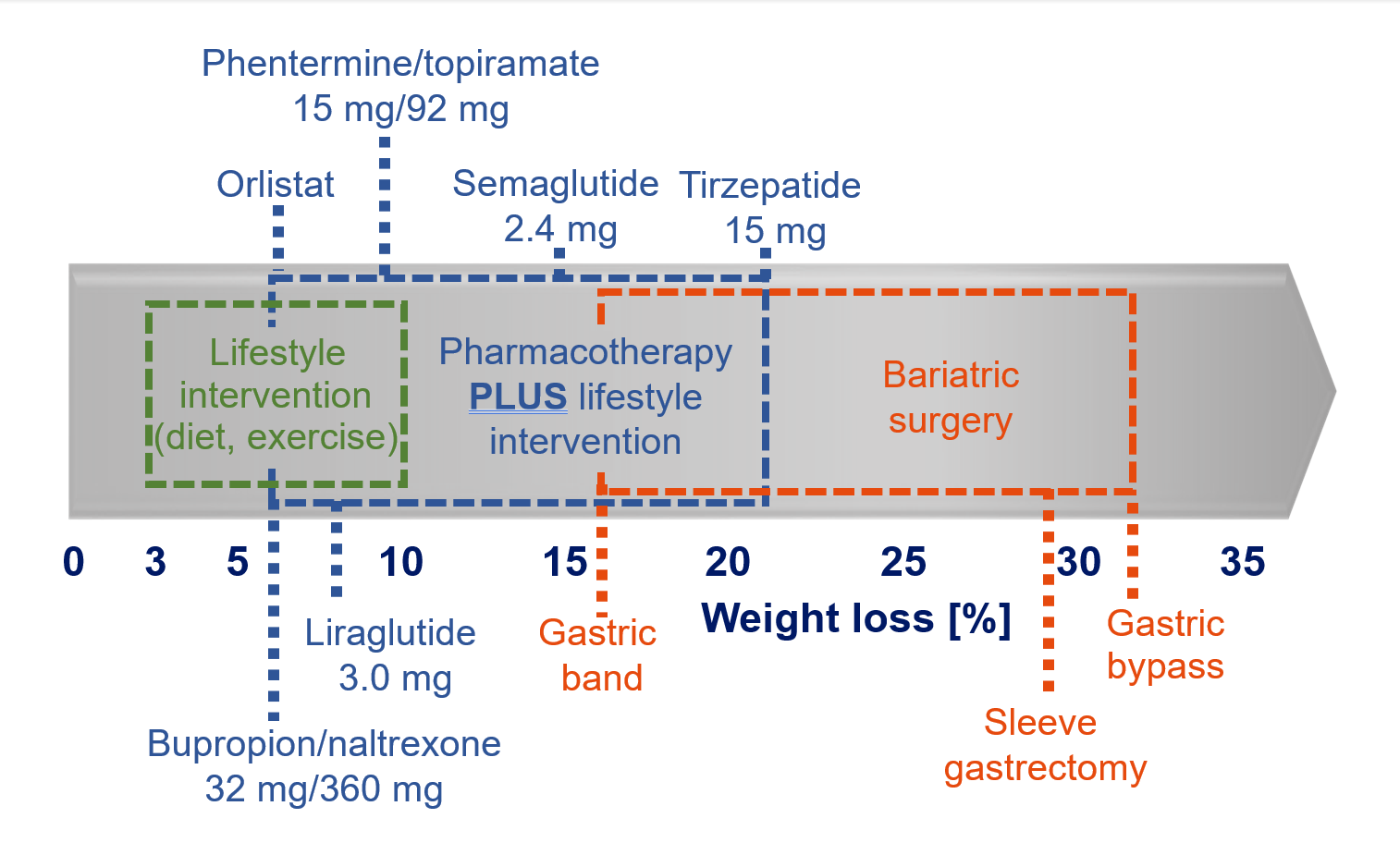 Figure 1: Effect sizes for different obesity therapies at one year. Data refer to bupropion ER/naltrexone ER (6.1%),50 orlistat (6.3%),105 liraglutide (8.0%),52 phentermine/topiramate ER (9.8%),48 semaglutide 2.4 mg (14.9%),54 gastric band (15.9%),90 tirzepatide 15 mg (20.9%),106 sleeve gastrectomy (29.5%),91 Roux-en-Y gastric bypass (31.9%).91TirzepatideTirzepatide is a synthetic linear peptide based on the native glucose-dependent insulinotropic polypeptide (GIP) sequence with dual agonist activity at GIP and GLP-1.107 Both GIP and GLP-1 are gut-produced incretin hormones, which orchestrate postprandial glucose and lipid metabolism. Hence, tirzepatide was developed to determine whether GIP could enhance the established glucose-lowering effect of GLP-1 RAs in diabetes. This was extensively studied in the SURPASS clinical trial program in adult patients with T2D.61 The five trials evaluated once-weekly tirzepatide doses of 5, 10, and 15 mg as either a monotherapy or as an add-on to other diabetes drugs, and compared its efficacy to placebo, semaglutide 1.0 mg, and two long-acting insulin analogs. Across all trials, the highest tirzepatide dose lowered HbA1c by up to 1.6% more than placebo. As a result of these clinically relevant findings, in 2022, the FDA and EMA both granted approval to tirzepatide as a glucose-lowering agent with once-weekly subcutaneous administration for adults with T2D, as an adjunct to diet and exercise. Apart from its robust glycemic control, stand-alone treatment with tirzepatide exhibited profound and clinically meaningful impact on body weight in a dose-dependent manner (mean placebo-subtracted weight loss of 7.0%, 8.6% and 10.9% with tirzepatide 5, 10 and 15 mg, respectively).108 This weight-loss effect stems from the synergistic physiological activity of GLP-1 and GIP. As discussed above, GLP-1 reduces body weight via central (lowering food intake, increasing satiety),63 and peripheral action (slowing gastric emptying).61 These effects are complemented by GIP, whose receptors are expressed both in the brain (partially overlapping expression patterns with GLP-1 receptors109) and in the subcutaneous white adipose tissue (WAT).110 Hence, GIP receptor activation results in reduced energy consumption centrally, and improves WAT health and function.104 In addition, GIP may further enhance the anorexigenic effects of GLP-1 by lowering the incidence of GLP-1 RA-induced nausea, thereby increasing tolerance and expanding the GLP-1 RA efficacy.104,111The efficacy and safety of tirzepatide in adults with obesity in the absence of diabetes is currently being assessed in the SURMOUNT clinical trial program consisting of six international106,112-116 and two regional trials117,118 (Table 4). Although the study designs of the STEP and SURMOUNT trial programs resemble one another, they differ in three major ways (Table 3 and Table 4). First, none of the SURMOUNT trials compares tirzepatide to an active comparator, which is standard given that tirzepatide is first-in-class dual GIP/GLP-1 RA. Next, the duration of SURMOUNT-1, -2 and -3 is extended with 4 weeks compared to the STEP trials due to its longer dose-escalation period. Finally, no long-term weight management trial with a follow-up of about two years is currently planned for tirzepatide in obesity, excluding the two CV trials. However, in SURMOUNT-4, data from the patient group receiving tirzepatide throughout the trial (88 weeks in sum) should provide an insight on when a body weight plateau is reached. Notably, tirzepatide was not associated with an increased CV risk in participants with T2D versus controls as assessed by a recent pre-specified meta-analysis based on seven SURPASS clinical trials.119 While this study was underpowered for significance, ongoing outcome trials in individuals with (SURPASS-CVOT) and without diabetes (SURMOUNT-MMO115) will shed more light on the CV safety of tirzepatide. Table 4: SURMOUNT clinical trial program To date, the findings of a single study, SURMOUNT-1, have been published.106 In this trial, tirzepatide’s efficacy and safety were tested against placebo in over 2,500 adults with obesity or those with overweight plus at least one weight-related complication, excluding diabetes. At 72 weeks, once-weekly tirzepatide 5 mg, 10 mg, or 15 mg resulted in a significant mean weight loss of 15.0%, 19.5%, and 20.9%, respectively compared to 3.1% with placebo in addition to lifestyle intervention. Clinically meaningful weight loss of ≥5% was achieved by 85%, 89%, and 91% of participants on each of the three tirzepatide doses, a result superior to placebo (35%). These findings represent the average treatment effect of tirzepatide for all individuals who had undergone randomization, regardless of treatment discontinuation, also referred to as the treatment estimand. In participants for whom the treatment was administered as intended (efficacy estimand), the mean weight reduction at week 72 in response to tirzepatide 5 mg, 10 mg, or 15 mg was unsurprisingly further increased to 16.0%, 21.4%, and 22.5%, respectively compared to 2.4% in placebo. With the use of the efficacy estimand, the respective percentage of participants achieving ≥5% body weight reduction was 89%, 96%, 96%, and 28% in the 5 mg, 10 mg, 15 mg tirzepatide, and placebo groups. This is an unusually substantial degree of weight loss as a result of pharmacotherapy. Although direct comparison between clinical trials should be avoided due to differences in study population and design, the mean placebo-adjusted weight reduction of semaglutide 2.4 mg (12.4%) and the percentage of study participants having a weight reduction of ≥20% (nearly one third) roughly corresponded to the results observed with the lowest maintenance dose of tirzepatide (5 mg) - 11.9% and 30%, respectively. Crucially, weight loss efficacy within the surgical range is achievable with the two higher doses of tirzepatide. Over half of participants in these treatment arms achieved a weight reduction of 20% or more as compared to 3% in the placebo-treated group, while 32% and 36% of individuals on 10 and 15 mg tirzepatide treatment (35% and 40% in the efficacy-regimen estimand) met the explorative weight-reduction target of ≥25% compared with 1.5% of participants in the placebo group (0.3% in the efficacy estimand analysis). The staggering number of responders to tirzepatide is also worth mentioning - body weight reduction was observed in 96.6%, 96.7%, and 97.7% of participants in the tirzepatide 5 mg, 10 mg, and 15 mg groups respectively, compared to 66.9% of participants in the placebo group. In addition, tirzepatide improved cardiometabolic risk factors and physical function, including waist circumference, systolic and diastolic blood pressure, lipids, fasting insulin, and SF-36v2 physical functioning domain score. Notably, prediabetes at baseline was resolved at week 72 in almost all participants (95.3%) in the tirzepatide-treated arms. The safety and tolerability profile of tirzepatide was consistent with the findings from the SURPASS clinical trials in T2D and similar to that of GLP-1 RAs. Transient gastrointestinal adverse events (e.g., nausea, diarrhea, constipation) with mostly mild-to-moderate severity were reported most frequently, occurring primarily during the titration phase. Despite the higher incidence of adverse events in tirzepatide-treated participants versus placebo, tolerability was similar in the 10-mg and 15-mg groups, indicating that the highest tirzepatide dose may provide greater efficacy and increased benefit in some patients, without added safety concerns.
Other treatments in developmentTirzepatide is the first of multiple next-generation therapies for obesity management currently in development,47 many of which are based on GLP-1 receptor agonism. For instance, the oral formulation of semaglutide, which has been approved to improve glycemic control in T2D as an adjunct to diet and exercise, is currently being tested in the phase three trial OASIS in adults with obesity in the absence of T2D.120 An alternative strategy is the creation of peptide combinations with complementary modes of action such as dual and triple co-agonists with GLP-1 again emerging as an ideal partner.121 Tirzepatide and mazdutide fall into this category. Mazdutide is a dual GLP-1 receptor and glucagon receptor agonist which utilizes the catabolic and thermogenic actions of glucagon.122 It achieved mean body weight loss of 11.57% at week 24 during a phase two trial and is currently being tested in a phase three clinical trial (GLORY-1) in the same population of Chinese adults with overweight or obesity.123 Moreover, a triple agonist peptide at the glucagon, GIP, and GLP-1 receptors is also in early development.124 Co-agonism mimicking several endogenous hormones is not the only possible strategy for a unimolecular agent. AMG 133 is a bispecific GIP receptor antagonist and GLP-1 receptor agonist molecule.125 Interestingly, up to 14.5% reduction in body weight and a good safety profile were observed at 12 weeks. This high extent of weight loss provokes questions regarding the drug’s mode of action and the role of GIP and GLP-1 in physiological weight regulation. Finally, combining agents possessing GLP-1 pharmacology with molecules targeting alternative pathways may further expand the therapeutic options. As an example, concomitant treatment with semaglutide 2.4 mg and the human amylin analogue cagrilintide (CagriSema) resulted in an average weight reduction of 17.1% from baseline body weight after 20 weeks of treatment.126  ConclusionsSocial and environmental challenges, including stigma around the disease, sedentary jobs, barriers to physical activity, and ubiquity of affordable energy-dense foods, persist and slash hopes for the elimination of the global obesity epidemic. The key to effectively addressing the disease is substantial and durable weight loss and long-term weight-loss maintenance. Successful weight reduction exceeding 15% has significant implications such as prevention of T2D, T2D remission as well as improvement in cardiometabolic risk factors and in already developed obesity-related complications, including T2D, CVD, hyperlipidemia, hypertension, obstructive sleep apnea, non-alcoholic fatty liver disease, and cancer. For years, such degree of weight loss could be achieved only by bariatric surgery. With a better understanding of the pathophysiology of obesity, new treatment approaches with improved weight reduction effect have emerged. Among them is the recently approved semaglutide 2.4 mg which results in mean weight loss close to 15% of body weight. Meanwhile, evidence of weight reduction exceeding 20% has been achieved with the dual GIP/GLP-1 RA tirzepatide in people living with obesity. Other emerging anti-obesity agents hold promise to further diversify the available treatment options and could be at our disposal in the near future. By utilizing a polymodal approach of combination therapy with 2 or more anti-obesity medications, patients may be capable of achieving weight loss of 25% or even 30% previously possible only with bariatric surgery in a personalized manner depending on the patient’s disease phenotype. Thus, by treating obesity, we will eventually be able to tackle the root cause of a whole spectrum of “obesity diseases” and achieve the ultimate goal of effective weight management and health improvement. References1.	World Obesity Federation. World Obesity Atlas 2023.  Available at: https://www.worldobesity.org, Accessed on 10.03.2023. 2.	Bray GA, Kim KK, Wilding JPH, on behalf of the World Obesity F. Obesity: a chronic relapsing progressive disease process. A position statement of the World Obesity Federation. https://doi.org/10.1111/obr.12551. Obesity Reviews. 2017/07/01 2017;18(7):715-723. doi:https://doi.org/10.1111/obr.125513.	World Health Organization, Obesity and overweight. 2021. Available at: https://www.who.int/news-room/fact-sheets/detail/obesity-and-overweight, Accessed on 28.11.2022. 4.	NCD Risk Factor Collaboration (NCD-RisC), Trends in adult body-mass index in 200 countries from 1975 to 2014: a pooled analysis of 1698 population-based measurement studies with 19·2 million participants. Lancet (London, England). Apr 2 2016;387(10026):1377-1396. doi:10.1016/s0140-6736(16)30054-x5.	Lung T, Jan S, Tan EJ, Killedar A, Hayes A. Impact of overweight, obesity and severe obesity on life expectancy of Australian adults. Int J Obes (Lond). Apr 2019;43(4):782-789. doi:10.1038/s41366-018-0210-26.	Afshin A, Forouzanfar MH, Reitsma MB, et al. Health Effects of Overweight and Obesity in 195 Countries over 25 Years. The New England journal of medicine. Jul 6 2017;377(1):13-27. doi:10.1056/NEJMoa16143627.	Sarwer DB, Hanson AJ, Voeller J, Steffen K. Obesity and Sexual Functioning. Curr Obes Rep. Dec 2018;7(4):301-307. doi:10.1007/s13679-018-0319-68.	Gutierrez SB, Quispe KO. Weight gain and physical inactivity during the COVID-19 pandemic. Rev Panam Salud Publica. 2021;45:e136. doi:10.26633/rpsp.2021.1369.	Blüher M. Obesity: global epidemiology and pathogenesis. Nature Reviews Endocrinology. 2019/05/01 2019;15(5):288-298. doi:10.1038/s41574-019-0176-810.	Loos RJF, Yeo GSH. The genetics of obesity: from discovery to biology. Nature Reviews Genetics. 2022/02/01 2022;23(2):120-133. doi:10.1038/s41576-021-00414-z11.	Khanna D, Welch BS, Rehman A. Pathophysiology of Obesity. StatPearls. StatPearls Publishing; 2022.12.	Sumithran P, Prendergast LA, Delbridge E, et al. Long-term persistence of hormonal adaptations to weight loss. The New England journal of medicine. Oct 27 2011;365(17):1597-604. doi:10.1056/NEJMoa110581613.	Schwartz MW, Seeley RJ, Zeltser LM, et al. Obesity Pathogenesis: An Endocrine Society Scientific Statement. Endocrine reviews. Aug 1 2017;38(4):267-296. doi:10.1210/er.2017-0011114.	Schoeller DA. The effect of holiday weight gain on body weight. Physiol Behav. Jul 2014;134:66-9. doi:10.1016/j.physbeh.2014.03.01815.	Hill B, Bergmeier H, Incollingo Rodriguez AC, et al. Weight stigma and obesity-related policies: A systematic review of the state of the literature. Obes Rev. Nov 2021;22(11):e13333. doi:10.1111/obr.1333316.	Tucker S, Bramante C, Conroy M, et al. The Most Undertreated Chronic Disease: Addressing Obesity in Primary Care Settings. Current Obesity Reports. 2021/09/01 2021;10(3):396-408. doi:10.1007/s13679-021-00444-y17.	Ryan DH, Kahan S. Guideline Recommendations for Obesity Management. Med Clin North Am. Jan 2018;102(1):49-63. doi:10.1016/j.mcna.2017.08.00618.	Semlitsch T, Stigler FL, Jeitler K, Horvath K, Siebenhofer A. Management of overweight and obesity in primary care-A systematic overview of international evidence-based guidelines. Obes Rev. Sep 2019;20(9):1218-1230. doi:10.1111/obr.1288919.	Weir CB, Jan A. BMI Classification Percentile And Cut Off Points. StatPearls. StatPearls Publishing; 2022.20.	World Health Organization. Regional Office for the Western P. The Asia-Pacific perspective : redefining obesity and its treatment. Sydney : Health Communications Australia; 2000.21.	Busetto L, Carbonelli MG, Caretto A, et al. Updating obesity management strategies: an audit of Italian specialists. Eat Weight Disord. Oct 2022;27(7):2653-2663. doi:10.1007/s40519-022-01402-w22.	Müller TD, Blüher M, Tschöp MH, DiMarchi RD. Anti-obesity drug discovery: advances and challenges. Nat Rev Drug Discov. Mar 2022;21(3):201-223. doi:10.1038/s41573-021-00337-823.	Misra A, Chowbey P, Makkar BM, et al. Consensus statement for diagnosis of obesity, abdominal obesity and the metabolic syndrome for Asian Indians and recommendations for physical activity, medical and surgical management. J Assoc Physicians India. Feb 2009;57:163-70. 24.	Seo MH, Lee WY, Kim SS, et al. 2018 Korean Society for the Study of Obesity Guideline for the Management of Obesity in Korea. J Obes Metab Syndr. Mar 2019;28(1):40-45. doi:10.7570/jomes.2019.28.1.4025.	Eisenberg D, Shikora SA, Aarts E, et al. 2022 American Society for Metabolic and Bariatric Surgery (ASMBS) and International Federation for the Surgery of Obesity and Metabolic Disorders (IFSO): Indications for Metabolic and Bariatric Surgery. Surg Obes Relat Dis. Dec 2022;18(12):1345-1356. doi:10.1016/j.soard.2022.08.01326.	Garvey WT, Mechanick JI, Brett EM, et al. American Association of Clinical Endocrinologists and American College of Endocrinology Comprehensive Clinical Practice Guidelines For Medical Care of Patients with Obesity. Endocrine Practice. 2016;22:1-203. doi:10.4158/EP161365.GL27.	Yumuk V, Tsigos C, Fried M, et al. European Guidelines for Obesity Management in Adults. Obes Facts. 2015;8(6):402-24. doi:10.1159/00044272128.	Bray GA, Frühbeck G, Ryan DH, Wilding JPH. Management of obesity. The Lancet. 2016;387(10031):1947-1956. doi:10.1016/S0140-6736(16)00271-329.	Brown J, Clarke C, Johnson Stoklossa C, Sievenpiper J. Canadian Adult Obesity Clinical Practice Guidelines: Medical Nutrition Therapy in Obesity Management. Available from: https://obesitycanada.ca/guidelines/nutrition. Accessed on 24.01.2023. 30.	Johnston BC, Kanters S, Bandayrel K, et al. Comparison of weight loss among named diet programs in overweight and obese adults: a meta-analysis. Jama. Sep 3 2014;312(9):923-33. doi:10.1001/jama.2014.1039731.	Ge L, Sadeghirad B, Ball GDC, et al. Comparison of dietary macronutrient patterns of 14 popular named dietary programmes for weight and cardiovascular risk factor reduction in adults: systematic review and network meta-analysis of randomised trials. BMJ (Clinical research ed). Apr 1 2020;369:m696. doi:10.1136/bmj.m69632.	Johns DJ, Hartmann-Boyce J, Jebb SA, Aveyard P. Diet or Exercise Interventions vs Combined Behavioral Weight Management Programs: A Systematic Review and Meta-Analysis of Direct Comparisons. Journal of the Academy of Nutrition and Dietetics. 2014/10/01/ 2014;114(10):1557-1568. doi:https://doi.org/10.1016/j.jand.2014.07.00533.	Bischoff SC, Schweinlin A. Obesity therapy. Clin Nutr ESPEN. Aug 2020;38:9-18. doi:10.1016/j.clnesp.2020.04.01334.	Pan XR, Li GW, Hu YH, et al. Effects of diet and exercise in preventing NIDDM in people with impaired glucose tolerance. The Da Qing IGT and Diabetes Study. Diabetes Care. Apr 1997;20(4):537-44. doi:10.2337/diacare.20.4.53735.	Knowler WC, Barrett-Connor E, Fowler SE, et al. Reduction in the incidence of type 2 diabetes with lifestyle intervention or metformin. The New England journal of medicine. Feb 7 2002;346(6):393-403. doi:10.1056/NEJMoa01251236.	Knowler WC, Fowler SE, Hamman RF, et al. 10-year follow-up of diabetes incidence and weight loss in the Diabetes Prevention Program Outcomes Study. Lancet (London, England). Nov 14 2009;374(9702):1677-86. doi:10.1016/s0140-6736(09)61457-437.	Nordmo M, Danielsen YS, Nordmo M. The challenge of keeping it off, a descriptive systematic review of high-quality, follow-up studies of obesity treatments. Obes Rev. Jan 2020;21(1):e12949. doi:10.1111/obr.1294938.	Gadde KM, Martin CK, Berthoud H-R, Heymsfield SB. Obesity: Pathophysiology and Management. Journal of the American College of Cardiology. 2018;71(1):69-84. doi:10.1016/j.jacc.2017.11.01139.	National Institute of Diabetes and Digestive and Kidney Health, Prescription medications to treat overweight and obesity. Available at: https://www.niddk.nih.gov/health-information/weight-management/prescription-medications-treat-overweight-obesity#available, Accessed on 12.10.2022. 40.	Shi Q, Wang Y, Hao Q, et al. Pharmacotherapy for adults with overweight and obesity: a systematic review and network meta-analysis of randomised controlled trials. The Lancet. 2022;399(10321):259-269. doi:10.1016/S0140-6736(21)01640-841.	Saxenda [package insert]. Novo Nordisk: Plainsboro, NJ, 2022. 42.	Sandsdal RM, Juhl CR, Jensen SBK, et al. Combination of exercise and GLP-1 receptor agonist treatment reduces severity of metabolic syndrome, abdominal obesity, and inflammation: a randomized controlled trial. Cardiovascular diabetology. 2023/02/25 2023;22(1):41. doi:10.1186/s12933-023-01765-z43.	Lundgren JR, Janus C, Jensen SBK, et al. Healthy Weight Loss Maintenance with Exercise, Liraglutide, or Both Combined. The New England journal of medicine. May 6 2021;384(18):1719-1730. doi:10.1056/NEJMoa202819844.	Jensen SBK, Janus C, Lundgren JR, et al. Exploratory analysis of eating- and physical activity-related outcomes from a randomized controlled trial for weight loss maintenance with exercise and liraglutide single or combination treatment. Nat Commun. Aug 15 2022;13(1):4770. doi:10.1038/s41467-022-32307-y45.	Yanovski SZ, Yanovski JA. Long-term drug treatment for obesity: a systematic and clinical review. Jama. Jan 1 2014;311(1):74-86. doi:10.1001/jama.2013.28136146.	Torgerson JS, Hauptman J, Boldrin MN, Sjöström L. XENical in the prevention of diabetes in obese subjects (XENDOS) study: a randomized study of orlistat as an adjunct to lifestyle changes for the prevention of type 2 diabetes in obese patients. Diabetes Care. Jan 2004;27(1):155-61. doi:10.2337/diacare.27.1.15547.	Angelidi AM, Belanger MJ, Kokkinos A, Koliaki CC, Mantzoros CS. Novel Noninvasive Approaches to the Treatment of Obesity: From Pharmacotherapy to Gene Therapy. Endocrine reviews. 2022;43(3):507-557. doi:10.1210/endrev/bnab03448.	Gadde KM, Allison DB, Ryan DH, et al. Effects of low-dose, controlled-release, phentermine plus topiramate combination on weight and associated comorbidities in overweight and obese adults (CONQUER): a randomised, placebo-controlled, phase 3 trial. Lancet (London, England). Apr 16 2011;377(9774):1341-52. doi:10.1016/s0140-6736(11)60205-549.	Allison DB, Gadde KM, Garvey WT, et al. Controlled-release phentermine/topiramate in severely obese adults: a randomized controlled trial (EQUIP). Obesity (Silver Spring). Feb 2012;20(2):330-42. doi:10.1038/oby.2011.33050.	Greenway FL, Fujioka K, Plodkowski RA, et al. Effect of naltrexone plus bupropion on weight loss in overweight and obese adults (COR-I): a multicentre, randomised, double-blind, placebo-controlled, phase 3 trial. Lancet (London, England). Aug 21 2010;376(9741):595-605. doi:10.1016/s0140-6736(10)60888-451.	Apovian CM, Aronne L, Rubino D, et al. A randomized, phase 3 trial of naltrexone SR/bupropion SR on weight and obesity-related risk factors (COR-II). Obesity (Silver Spring). May 2013;21(5):935-43. doi:10.1002/oby.2030952.	Pi-Sunyer X, Astrup A, Fujioka K, et al. A Randomized, Controlled Trial of 3.0 mg of Liraglutide in Weight Management. New England Journal of Medicine. 2015;373(1):11-22. doi:10.1056/NEJMoa141189253.	le Roux CW, Astrup A, Fujioka K, et al. 3 years of liraglutide versus placebo for type 2 diabetes risk reduction and weight management in individuals with prediabetes: a randomised, double-blind trial. Lancet (London, England). Apr 8 2017;389(10077):1399-1409. doi:10.1016/s0140-6736(17)30069-754.	Wilding JPH, Batterham RL, Calanna S, et al. Once-Weekly Semaglutide in Adults with Overweight or Obesity. New England Journal of Medicine. 2021;384(11):989-1002. doi:10.1056/NEJMoa203218355.	Clément K, van den Akker E, Argente J, et al. Efficacy and safety of setmelanotide, an MC4R agonist, in individuals with severe obesity due to LEPR or POMC deficiency: single-arm, open-label, multicentre, phase 3 trials. The lancet Diabetes & endocrinology. Dec 2020;8(12):960-970. doi:10.1016/s2213-8587(20)30364-856.	US Food and Drug Administration; Medication guides: IMCIVREE. ProMED-mail website. Accessed November 24, 2022. https://www.accessdata.fda.gov/drugsatfda_docs/label/2022/213793s001lbl.pdf57.	Garvey WT, Ryan DH, Look M, et al. Two-year sustained weight loss and metabolic benefits with controlled-release phentermine/topiramate in obese and overweight adults (SEQUEL): a randomized, placebo-controlled, phase 3 extension study. Am J Clin Nutr. Feb 2012;95(2):297-308. doi:10.3945/ajcn.111.02492758.	Billes SK, Sinnayah P, Cowley MA. Naltrexone/bupropion for obesity: an investigational combination pharmacotherapy for weight loss. Pharmacol Res. Jun 2014;84:1-11. doi:10.1016/j.phrs.2014.04.00459.	Wadden TA, Foreyt JP, Foster GD, et al. Weight loss with naltrexone SR/bupropion SR combination therapy as an adjunct to behavior modification: the COR-BMOD trial. Obesity (Silver Spring). Jan 2011;19(1):110-20. doi:10.1038/oby.2010.14760.	Hollander P, Gupta AK, Plodkowski R, et al. Effects of naltrexone sustained-release/bupropion sustained-release combination therapy on body weight and glycemic parameters in overweight and obese patients with type 2 diabetes. Diabetes Care. Dec 2013;36(12):4022-9. doi:10.2337/dc13-023461.	Blüher M, Ceriello A, Davies M, et al. Managing weight and glycaemic targets in people with type 2 diabetes—How far have we come? Endocrinology, Diabetes & Metabolism. 2022;5(3):e00330. doi:https://doi.org/10.1002/edm2.33062.	Sattar N, Lee MMY, Kristensen SL, et al. Cardiovascular, mortality, and kidney outcomes with GLP-1 receptor agonists in patients with type 2 diabetes: a systematic review and meta-analysis of randomised trials. The lancet Diabetes & endocrinology. Oct 2021;9(10):653-662. doi:10.1016/s2213-8587(21)00203-563.	Kanoski SE, Hayes MR, Skibicka KP. GLP-1 and weight loss: unraveling the diverse neural circuitry. American Journal of Physiology-Regulatory, Integrative and Comparative Physiology. 2016/05/15 2016;310(10):R885-R895. doi:10.1152/ajpregu.00520.201564.	Iepsen EW, Zhang J, Thomsen HS, et al. Patients with Obesity Caused by Melanocortin-4 Receptor Mutations Can Be Treated with a Glucagon-like Peptide-1 Receptor Agonist. Cell Metab. Jul 3 2018;28(1):23-32.e3. doi:10.1016/j.cmet.2018.05.00865.	Iepsen EW, Have CT, Veedfald S, et al. GLP-1 Receptor Agonist Treatment in Morbid Obesity and Type 2 Diabetes Due to Pathogenic Homozygous Melanocortin-4 Receptor Mutation: A Case Report. Cell Rep Med. Apr 21 2020;1(1):100006. doi:10.1016/j.xcrm.2020.10000666.	Davies MJ, Bergenstal R, Bode B, et al. Efficacy of Liraglutide for Weight Loss Among Patients With Type 2 Diabetes: The SCALE Diabetes Randomized Clinical Trial. Jama. Aug 18 2015;314(7):687-99. doi:10.1001/jama.2015.967667.	Wadden TA, Tronieri JS, Sugimoto D, et al. Liraglutide 3.0 mg and Intensive Behavioral Therapy (IBT) for Obesity in Primary Care: The SCALE IBT Randomized Controlled Trial. Obesity (Silver Spring). Mar 2020;28(3):529-536. doi:10.1002/oby.2272668.	Wadden TA, Hollander P, Klein S, et al. Weight maintenance and additional weight loss with liraglutide after low-calorie-diet-induced weight loss: the SCALE Maintenance randomized study. Int J Obes (Lond). Nov 2013;37(11):1443-51. doi:10.1038/ijo.2013.12069.	Mehta A, Marso SP, Neeland IJ. Liraglutide for weight management: a critical review of the evidence. Obes Sci Pract. Mar 2017;3(1):3-14. doi:10.1002/osp4.8470.	Marso SP, Bain SC, Consoli A, et al. Semaglutide and Cardiovascular Outcomes in Patients with Type 2 Diabetes. New England Journal of Medicine. 2016;375(19):1834-1844. doi:10.1056/NEJMoa160714171.	Knudsen LB, Lau J. The Discovery and Development of Liraglutide and Semaglutide. Frontiers in Endocrinology. 2019;10:155. doi:10.3389/fendo.2019.0015572.	Davies M, Færch L, Jeppesen OK, et al. Semaglutide 2.4 mg once a week in adults with overweight or obesity, and type 2 diabetes (STEP 2): a randomised, double-blind, double-dummy, placebo-controlled, phase 3 trial. The Lancet. 2021;397(10278):971-984. doi:10.1016/S0140-6736(21)00213-073.	Wadden TA, Bailey TS, Billings LK, et al. Effect of Subcutaneous Semaglutide vs Placebo as an Adjunct to Intensive Behavioral Therapy on Body Weight in Adults With Overweight or Obesity: The STEP 3 Randomized Clinical Trial. Jama. 2021;325(14):1403-1413. doi:10.1001/jama.2021.183174.	Rubino D, Abrahamsson N, Davies M, et al. Effect of Continued Weekly Subcutaneous Semaglutide vs Placebo on Weight Loss Maintenance in Adults With Overweight or Obesity: The STEP 4 Randomized Clinical Trial. Jama. 2021;325(14):1414-1425. doi:10.1001/jama.2021.322475.	Garvey WT, Batterham RL, Bhatta M, et al. Two-year effects of semaglutide in adults with overweight or obesity: the STEP 5 trial. Nature medicine. Oct 2022;28(10):2083-2091. doi:10.1038/s41591-022-02026-476.	Rubino DM, Greenway FL, Khalid U, et al. Effect of Weekly Subcutaneous Semaglutide vs Daily Liraglutide on Body Weight in Adults With Overweight or Obesity Without Diabetes: The STEP 8 Randomized Clinical Trial. Jama. 2022;327(2):138-150. doi:10.1001/jama.2021.2361977.	Kadowaki T, Isendahl J, Khalid U, et al. Semaglutide once a week in adults with overweight or obesity, with or without type 2 diabetes in an east Asian population (STEP 6): a randomised, double-blind, double-dummy, placebo-controlled, phase 3a trial. The Lancet Diabetes & Endocrinology. 2022;10(3):193-206. doi:10.1016/S2213-8587(22)00008-078.	Research Study of How Well Semaglutide Works in People Living With Overweight or Obesity (STEP 7). Available at: https://www.clinicaltrials.gov/ct2/show/NCT04251156, Accessed on 28.11.2022. 79.	Weghuber D, Barrett T, Barrientos-Pérez M, et al. Once-Weekly Semaglutide in Adolescents with Obesity. New England Journal of Medicine. 2022;doi:10.1056/NEJMoa220860180.	Research Study to Investigate How Well Semaglutide Works in People Living With Heart Failure and Obesity (STEP-HFpEF). Available at: https://clinicaltrials.gov/ct2/show/NCT04788511, Accessed on 28.11.2022. 81.	Research Study to Look at How Well Semaglutide Works in People Living With Heart Failure, Obesity and Type 2 Diabetes (STEP HFpEF DM). Available at: https://clinicaltrials.gov/ct2/show/NCT04916470, Accessed on 28.11.2022. 82.	A Research Study to See How Semaglutide Helps People With Excess Weight, Lose Weight (STEP UP). Available at: https://clinicaltrials.gov/ct2/show/NCT05646706, Accessed on 10.03.2023. 83.	Semaglutide Effects on Heart Disease and Stroke in Patients With Overweight or Obesity (SELECT). Available at: https://clinicaltrials.gov/ct2/show/NCT03574597, Accessed on 28.11.2022. 84.	Wilding JPH, Batterham RL, Davies M, et al. Weight regain and cardiometabolic effects after withdrawal of semaglutide: The STEP 1 trial extension. Diabetes, obesity & metabolism. Aug 2022;24(8):1553-1564. doi:10.1111/dom.1472585.	Wegovy [package insert]. Novo Nordisk: Plainsboro, NJ, 2021. 86.	van der Klaauw AA, Farooqi IS. The hunger genes: pathways to obesity. Cell. Mar 26 2015;161(1):119-132. doi:10.1016/j.cell.2015.03.00887.	Wabitsch M, Farooqi S, Flück CE, et al. Natural History of Obesity Due to POMC, PCSK1, and LEPR Deficiency and the Impact of Setmelanotide. J Endocr Soc. Jun 1 2022;6(6):bvac057. doi:10.1210/jendso/bvac05788.	Sawami K, Tanaka A, Node K. Anti-obesity therapy for cardiovascular disease prevention: potential expected roles of glucagon-like peptide-1 receptor agonists. Cardiovascular diabetology. 2022/09/06 2022;21(1):176. doi:10.1186/s12933-022-01611-889.	Magkos F, Fraterrigo G, Yoshino J, et al. Effects of Moderate and Subsequent Progressive Weight Loss on Metabolic Function and Adipose Tissue Biology in Humans with Obesity. Cell Metab. Apr 12 2016;23(4):591-601. doi:10.1016/j.cmet.2016.02.00590.	Courcoulas AP, Christian NJ, Belle SH, et al. Weight change and health outcomes at 3 years after bariatric surgery among individuals with severe obesity. Jama. Dec 11 2013;310(22):2416-25. doi:10.1001/jama.2013.28092891.	van Rijswijk AS, van Olst N, Schats W, van der Peet DL, van de Laar AW. What Is Weight Loss After Bariatric Surgery Expressed in Percentage Total Weight Loss (%TWL)? A Systematic Review. Obes Surg. Aug 2021;31(8):3833-3847. doi:10.1007/s11695-021-05394-x92.	O'Brien PE, Hindle A, Brennan L, et al. Long-Term Outcomes After Bariatric Surgery: a Systematic Review and Meta-analysis of Weight Loss at 10 or More Years for All Bariatric Procedures and a Single-Centre Review of 20-Year Outcomes After Adjustable Gastric Banding. Obes Surg. Jan 2019;29(1):3-14. doi:10.1007/s11695-018-3525-093.	Beamish AJ, Olbers T, Kelly AS, Inge TH. Cardiovascular effects of bariatric surgery. Nature reviews Cardiology. Dec 2016;13(12):730-743. doi:10.1038/nrcardio.2016.16294.	Wolfe BM, Kvach E, Eckel RH. Treatment of Obesity: Weight Loss and Bariatric Surgery. Circulation research. May 27 2016;118(11):1844-55. doi:10.1161/circresaha.116.30759195.	Arterburn DE, Telem DA, Kushner RF, Courcoulas AP. Benefits and Risks of Bariatric Surgery in Adults: A Review. Jama. Sep 1 2020;324(9):879-887. doi:10.1001/jama.2020.1256796.	Kwok CS, Pradhan A, Khan MA, et al. Bariatric surgery and its impact on cardiovascular disease and mortality: a systematic review and meta-analysis. International journal of cardiology. Apr 15 2014;173(1):20-8. doi:10.1016/j.ijcard.2014.02.02697.	Syn NL, Cummings DE, Wang LZ, et al. Association of metabolic&#x2013;bariatric surgery with long-term survival in adults with and without diabetes: a one-stage meta-analysis of matched cohort and prospective controlled studies with 174&#x2009;772 participants. The Lancet. 2021;397(10287):1830-1841. doi:10.1016/S0140-6736(21)00591-298.	Pories WJ, Swanson MS, MacDonald KG, et al. Who would have thought it? An operation proves to be the most effective therapy for adult-onset diabetes mellitus. Annals of surgery. 1995;222(3):339-352. doi:10.1097/00000658-199509000-0001199.	Stefater MA, Inge TH. Bariatric Surgery for Adolescents with Type 2 Diabetes: an Emerging Therapeutic Strategy. Current diabetes reports. Aug 2017;17(8):62. doi:10.1007/s11892-017-0887-y100.	Arterburn DE, Bogart A, Sherwood NE, et al. A Multisite Study of Long-term Remission and Relapse of Type 2 Diabetes Mellitus Following Gastric Bypass. Obesity Surgery. 2013/01/01 2013;23(1):93-102. doi:10.1007/s11695-012-0802-1101.	Mingrone G, Panunzi S, De Gaetano A, et al. Metabolic surgery versus conventional medical therapy in patients with type 2 diabetes: 10-year follow-up of an open-label, single-centre, randomised controlled trial. The Lancet. 2021;397(10271):293-304. doi:10.1016/S0140-6736(20)32649-0102.	ElSayed NA, Aleppo G, Aroda VR, et al. 8. Obesity and Weight Management for the Prevention and Treatment of Type 2 Diabetes: Standards of Care in Diabetes—2023. Diabetes Care. 2022;46(Supplement_1):S128-S139. doi:10.2337/dc23-S008103.	Nguyen NT, Varela JE. Bariatric surgery for obesity and metabolic disorders: state of the art. Nat Rev Gastroenterol Hepatol. Mar 2017;14(3):160-169. doi:10.1038/nrgastro.2016.170104.	Samms RJ, Coghlan MP, Sloop KW. How May GIP Enhance the Therapeutic Efficacy of GLP-1? Trends in endocrinology and metabolism: TEM. Jun 2020;31(6):410-421. doi:10.1016/j.tem.2020.02.006105.	Hvizdos KM, Markham A. Orlistat: a review of its use in the management of obesity. Drugs. Oct 1999;58(4):743-60. doi:10.2165/00003495-199958040-00015106.	Jastreboff AM, Aronne LJ, Ahmad NN, et al. Tirzepatide Once Weekly for the Treatment of Obesity. New England Journal of Medicine. 2022/07/21 2022;387(3):205-216. doi:10.1056/NEJMoa2206038107.	Coskun T, Sloop KW, Loghin C, et al. LY3298176, a novel dual GIP and GLP-1 receptor agonist for the treatment of type 2 diabetes mellitus: From discovery to clinical proof of concept. Mol Metab. Dec 2018;18:3-14. doi:10.1016/j.molmet.2018.09.009108.	Rosenstock J, Wysham C, Frías JP, et al. Efficacy and safety of a novel dual GIP and GLP-1 receptor agonist tirzepatide in patients with type 2 diabetes (SURPASS-1): a double-blind, randomised, phase 3 trial. Lancet (London, England). Jul 10 2021;398(10295):143-155. doi:10.1016/s0140-6736(21)01324-6109.	Adriaenssens AE, Biggs EK, Darwish T, et al. Glucose-Dependent Insulinotropic Polypeptide Receptor-Expressing Cells in the Hypothalamus Regulate Food Intake. Cell Metab. Nov 5 2019;30(5):987-996.e6. doi:10.1016/j.cmet.2019.07.013110.	Rudovich N, Kaiser S, Engeli S, et al. GIP receptor mRNA expression in different fat tissue depots in postmenopausal non-diabetic women. Regulatory Peptides. 2007/08/16/ 2007;142(3):138-145. doi:https://doi.org/10.1016/j.regpep.2007.02.006111.	Borner T, Geisler CE, Fortin SM, et al. GIP Receptor Agonism Attenuates GLP-1 Receptor Agonist-Induced Nausea and Emesis in Preclinical Models. Diabetes. Nov 2021;70(11):2545-2553. doi:10.2337/db21-0459112.	A Study of Tirzepatide (LY3298176) in Participants With Type 2 Diabetes Who Have Obesity or Are Overweight (SURMOUNT-2). Available at:  https://www.clinicaltrials.gov/ct2/show/NCT04657003, Accessed on 30.11.2022. 113.	A Study of Tirzepatide (LY3298176) In Participants After A Lifestyle Weight Loss Program (SURMOUNT-3). Available at: https://www.clinicaltrials.gov/ct2/show/NCT04657016, Accessed on 30.11.2022. 114.	A Study of Tirzepatide (LY3298176) in Participants With Obesity or Overweight for the Maintenance of Weight Loss (SURMOUNT-4). Available at: https://www.clinicaltrials.gov/ct2/show/NCT04660643, Accessed on 30.11.2022. 115.	A Study of Tirzepatide (LY3298176) on the Reduction on Morbidity and Mortality in Adults With Obesity (SURMOUNT-MMO). Available at: https://www.clinicaltrials.gov/ct2/show/NCT05556512, Accessed on 30.11.2022. 116.	A Study of Tirzepatide (LY3298176) in Participants With Heart Failure With Preserved Ejection Fraction and Obesity (SUMMIT). Available at: https://www.clinicaltrials.gov/ct2/show/NCT04847557, Accessed on 30.11.2022. 117.	A Study of Tirzepatide (LY3298176) in Participants With Obesity Disease (SURMOUNT-J). Available at: https://www.clinicaltrials.gov/ct2/show/NCT04844918, Accessed on 30.11.2022. 118.	A Study of Tirzepatide (LY3298176) in Chinese Participants Without Type 2 Diabetes Who Have Obesity or Overweight (SURMOUNT-CN). Available at: https://www.clinicaltrials.gov/ct2/show/NCT05024032, Accessed on 30.11.2022. 119.	Sattar N, McGuire DK, Pavo I, et al. Tirzepatide cardiovascular event risk assessment: a pre-specified meta-analysis. Nature medicine. Mar 2022;28(3):591-598. doi:10.1038/s41591-022-01707-4120.	Research Study to Investigate How Well Semaglutide Tablets Taken Once Daily Work in People Who Are Overweight or Living With Obesity (OASIS 1). Available at: https://clinicaltrials.gov/ct2/show/NCT05035095, Accessed on 04.12.2022. 121.	Drucker DJ, Habener JF, Holst JJ. Discovery, characterization, and clinical development of the glucagon-like peptides. The Journal of Clinical Investigation. 12/01/ 2017;127(12):4217-4227. doi:10.1172/JCI97233122.	Ji L, Jiang H, An P, et al. IBI362 (LY3305677), a weekly-dose GLP-1 and glucagon receptor dual agonist, in Chinese adults with overweight or obesity: A randomised, placebo-controlled, multiple ascending dose phase 1b study. EClinicalMedicine. Sep 2021;39:101088. doi:10.1016/j.eclinm.2021.101088123.	A Study of IBI362 in Participants With Obesity or Overweight. Available at: https://clinicaltrials.gov/ct2/show/NCT05607680, Accessed on 04.12.2022. 124.	Coskun T, Urva S, Roell WC, et al. LY3437943, a novel triple glucagon, GIP, and GLP-1 receptor agonist for glycemic control and weight loss: From discovery to clinical proof of concept. Cell Metab. Sep 6 2022;34(9):1234-1247.e9. doi:10.1016/j.cmet.2022.07.013125.	Amgen presents new AMG 133 phase 1 clinical data at WCIRDC 2022. Available at: https://www.amgen.com/newsroom/press-releases/2022/12/amgen-presents-new-amg-133-phase-1-clinical-data-at-wcirdc-2022, Accessed on 04.12.2022. 126.	Enebo LB, Berthelsen KK, Kankam M, et al. Safety, tolerability, pharmacokinetics, and pharmacodynamics of concomitant administration of multiple doses of cagrilintide with semaglutide 2·4 mg for weight management: a randomised, controlled, phase 1b trial. Lancet (London, England). May 8 2021;397(10286):1736-1748. doi:10.1016/s0140-6736(21)00845-xWord count for the abstract251Word count for the main body of the text
(excluding the abstract, tables, figures, and references)6627Number of references126Number of tables4Number of figures1Body Mass Index (kg/m2)Body Mass Index (kg/m2)
Weight ClassificationCaucasian populationAsian population
Weight Classification<18.5<18.5Underweight18.5–24.918.5–22.9Normal weight25.0–29.923.0–24.9Overweight30.0–34.925.0–29.9Class I Obesity35.0–39.9≥30.0Class II Obesity≥40.0-Class III obesity (severe obesity)Medication namePharmacologic classTypical adult 
maintenance dose, administrationApprovalMean placebo-subtracted body weight loss 
from baseline (%)aOrlistatGastric and pancreatic lipase inhibitor60 mg (OTC), 120 mg (Rx)
TID, oralUSA, EU3.145
(120 mg TID)Phentermine / topiramate ERSympathomimetic amine anorectic / antiepileptic7.5 mg / 46 mgb 
QD, oralUSA8.648 – 9.349
(15 mg / 92 mg daily dose)Bupropion ER / naltrexone ERAntidepressant / opioid antagonist16 mg / 180 mgc
BID, oralUSA, EU4.850– 5.251
(32 mg / 360 mg daily dose)LiraglutideGLP-1 receptor agonist3 mg 
QD, SCUSA, EU5.4 (1 year)52 
4.4 (3 year)53SemaglutideGLP-1 receptor agonist2.4 mg 
weekly, SCUSA, EU12.454 SetmelanotideMelanocortin agonist3 mgd 
QD, SCUSA, EU-e,55 BID, twice a day; ER, extended release; GLP-1, glucagon-like peptide-1; OTC, over the counter; QD, daily; Rx, prescription; SC, subcutaneous; TID, three times a day
a Results in the context of concomitant lifestyle modifications
b Recommended dose; maximum dose 15 mg/92 mg 
c  Usual dosage, may be increased to 32 mg naltrexone/360 mg bupropion QD.
d Recommended dose for adults and paediatric patients aged ≥6 years; starting dose for adults and paediatric patients aged ≥12 years, and for paediatric patients between 6 and 12 years of age is 2 mg and 1 mg, respectively QD for two weeks.56
e Two single-arm studies without a comparator. At approx. 1 year, 80% of participants with POMC deficiency and 45% of these with LEPR deficiency achieved at least 10% weight loss.BID, twice a day; ER, extended release; GLP-1, glucagon-like peptide-1; OTC, over the counter; QD, daily; Rx, prescription; SC, subcutaneous; TID, three times a day
a Results in the context of concomitant lifestyle modifications
b Recommended dose; maximum dose 15 mg/92 mg 
c  Usual dosage, may be increased to 32 mg naltrexone/360 mg bupropion QD.
d Recommended dose for adults and paediatric patients aged ≥6 years; starting dose for adults and paediatric patients aged ≥12 years, and for paediatric patients between 6 and 12 years of age is 2 mg and 1 mg, respectively QD for two weeks.56
e Two single-arm studies without a comparator. At approx. 1 year, 80% of participants with POMC deficiency and 45% of these with LEPR deficiency achieved at least 10% weight loss.BID, twice a day; ER, extended release; GLP-1, glucagon-like peptide-1; OTC, over the counter; QD, daily; Rx, prescription; SC, subcutaneous; TID, three times a day
a Results in the context of concomitant lifestyle modifications
b Recommended dose; maximum dose 15 mg/92 mg 
c  Usual dosage, may be increased to 32 mg naltrexone/360 mg bupropion QD.
d Recommended dose for adults and paediatric patients aged ≥6 years; starting dose for adults and paediatric patients aged ≥12 years, and for paediatric patients between 6 and 12 years of age is 2 mg and 1 mg, respectively QD for two weeks.56
e Two single-arm studies without a comparator. At approx. 1 year, 80% of participants with POMC deficiency and 45% of these with LEPR deficiency achieved at least 10% weight loss.BID, twice a day; ER, extended release; GLP-1, glucagon-like peptide-1; OTC, over the counter; QD, daily; Rx, prescription; SC, subcutaneous; TID, three times a day
a Results in the context of concomitant lifestyle modifications
b Recommended dose; maximum dose 15 mg/92 mg 
c  Usual dosage, may be increased to 32 mg naltrexone/360 mg bupropion QD.
d Recommended dose for adults and paediatric patients aged ≥6 years; starting dose for adults and paediatric patients aged ≥12 years, and for paediatric patients between 6 and 12 years of age is 2 mg and 1 mg, respectively QD for two weeks.56
e Two single-arm studies without a comparator. At approx. 1 year, 80% of participants with POMC deficiency and 45% of these with LEPR deficiency achieved at least 10% weight loss.BID, twice a day; ER, extended release; GLP-1, glucagon-like peptide-1; OTC, over the counter; QD, daily; Rx, prescription; SC, subcutaneous; TID, three times a day
a Results in the context of concomitant lifestyle modifications
b Recommended dose; maximum dose 15 mg/92 mg 
c  Usual dosage, may be increased to 32 mg naltrexone/360 mg bupropion QD.
d Recommended dose for adults and paediatric patients aged ≥6 years; starting dose for adults and paediatric patients aged ≥12 years, and for paediatric patients between 6 and 12 years of age is 2 mg and 1 mg, respectively QD for two weeks.56
e Two single-arm studies without a comparator. At approx. 1 year, 80% of participants with POMC deficiency and 45% of these with LEPR deficiency achieved at least 10% weight loss.TrialTrial objectiveNEOT (weeks)ComparatorMean body weight change from baseline (%)semaglutide 2.4 mg vs comparatorStudy participants with ≥5% weight loss from baseline (%)semaglutide 2.4 mg vs comparatorSTEP 1
54WM1961 68placebo-14.9 vs -2.486.4 vs 31.5STEP 2
72WM in T2D1210 68semaglutide 1.0 mg 
or placebo-9.6 vs -7.0 vs -3.468·8 vs 57.1 vs 28·5STEP 3
73WM with IBT 61168placebo-16.0 vs -5.786.6 vs 47.6STEP 4
74Sustained WM80368placebo for 48 weeks after 
20 weeks of semaglutide 2.4 mg-7.9 vs +6.9a88.7 vs 47.6bSTEP 5 
75Long-term WM304104placebo-15.2 vs -2.677.1 vs 34.4STEP 6
77East Asia40168semaglutide 1.7 mg
or placebo-13.2 vs -9.6 vs -2.182.9 vs 72.4 vs 21.0STEP 8
76H2H vs liraglutide33868liraglutide 3.0 mg
or placebo-15.8 vs -6.4 vs -1.987.2 vs 58.1 vs 29.5STEP TEENS
79WM in adolescentsc20168placebo-16.1 vs +0.6d73 vs 18EOT, end of treatment; H2H, head-to-head; IBT, intensive behavioural therapy; T2D, type 2 diabetes; WM, weight managementa % change in body weight from week 20 to week 68 (after the run-in phase with semaglutide 2.4 mg); total weight loss of 17.4% (semaglutide 2.4 mg) vs. 5.0% (placebo)b Proportions of participants achieving ≥5% body weight loss from week 0 to week 68 with continued semaglutide vs placebo
c 12 to <18 years of age with a body mass index (BMI) in the 95th percentile or higher, or BMI in the 85th percentile or higher and least one weight-related coexisting conditiond Change in baseline BMIEOT, end of treatment; H2H, head-to-head; IBT, intensive behavioural therapy; T2D, type 2 diabetes; WM, weight managementa % change in body weight from week 20 to week 68 (after the run-in phase with semaglutide 2.4 mg); total weight loss of 17.4% (semaglutide 2.4 mg) vs. 5.0% (placebo)b Proportions of participants achieving ≥5% body weight loss from week 0 to week 68 with continued semaglutide vs placebo
c 12 to <18 years of age with a body mass index (BMI) in the 95th percentile or higher, or BMI in the 85th percentile or higher and least one weight-related coexisting conditiond Change in baseline BMIEOT, end of treatment; H2H, head-to-head; IBT, intensive behavioural therapy; T2D, type 2 diabetes; WM, weight managementa % change in body weight from week 20 to week 68 (after the run-in phase with semaglutide 2.4 mg); total weight loss of 17.4% (semaglutide 2.4 mg) vs. 5.0% (placebo)b Proportions of participants achieving ≥5% body weight loss from week 0 to week 68 with continued semaglutide vs placebo
c 12 to <18 years of age with a body mass index (BMI) in the 95th percentile or higher, or BMI in the 85th percentile or higher and least one weight-related coexisting conditiond Change in baseline BMIEOT, end of treatment; H2H, head-to-head; IBT, intensive behavioural therapy; T2D, type 2 diabetes; WM, weight managementa % change in body weight from week 20 to week 68 (after the run-in phase with semaglutide 2.4 mg); total weight loss of 17.4% (semaglutide 2.4 mg) vs. 5.0% (placebo)b Proportions of participants achieving ≥5% body weight loss from week 0 to week 68 with continued semaglutide vs placebo
c 12 to <18 years of age with a body mass index (BMI) in the 95th percentile or higher, or BMI in the 85th percentile or higher and least one weight-related coexisting conditiond Change in baseline BMIEOT, end of treatment; H2H, head-to-head; IBT, intensive behavioural therapy; T2D, type 2 diabetes; WM, weight managementa % change in body weight from week 20 to week 68 (after the run-in phase with semaglutide 2.4 mg); total weight loss of 17.4% (semaglutide 2.4 mg) vs. 5.0% (placebo)b Proportions of participants achieving ≥5% body weight loss from week 0 to week 68 with continued semaglutide vs placebo
c 12 to <18 years of age with a body mass index (BMI) in the 95th percentile or higher, or BMI in the 85th percentile or higher and least one weight-related coexisting conditiond Change in baseline BMIEOT, end of treatment; H2H, head-to-head; IBT, intensive behavioural therapy; T2D, type 2 diabetes; WM, weight managementa % change in body weight from week 20 to week 68 (after the run-in phase with semaglutide 2.4 mg); total weight loss of 17.4% (semaglutide 2.4 mg) vs. 5.0% (placebo)b Proportions of participants achieving ≥5% body weight loss from week 0 to week 68 with continued semaglutide vs placebo
c 12 to <18 years of age with a body mass index (BMI) in the 95th percentile or higher, or BMI in the 85th percentile or higher and least one weight-related coexisting conditiond Change in baseline BMIEOT, end of treatment; H2H, head-to-head; IBT, intensive behavioural therapy; T2D, type 2 diabetes; WM, weight managementa % change in body weight from week 20 to week 68 (after the run-in phase with semaglutide 2.4 mg); total weight loss of 17.4% (semaglutide 2.4 mg) vs. 5.0% (placebo)b Proportions of participants achieving ≥5% body weight loss from week 0 to week 68 with continued semaglutide vs placebo
c 12 to <18 years of age with a body mass index (BMI) in the 95th percentile or higher, or BMI in the 85th percentile or higher and least one weight-related coexisting conditiond Change in baseline BMITrialTrial objectiveNEOT ComparatorSURMOUNT-1
106WM253972 weeksplaceboSURMOUNT-2
112WM in T2D90072 weeksplaceboSURMOUNT-3
113WM with IBT 80072 weeksplaceboSURMOUNT-4
114Sustained WM75088 weeksplacebo for 52 weeks after 
36 weeks of tirzepatideSURMOUNT-J
117Japan26172 weeksplaceboSURMOUNT-CN118China21052 weeksplaceboSURMOUNT-MMO
115CVOT15,0005 yearsplaceboSUMMIT
116
HFpEF700120 weeksplaceboCVOT, cardiovascular outcome trial; EOT, end of treatment; HFpEF, heart failure with preserved ejection fraction; IBT, intensive behavioural therapy; T2D, type 2 diabetes; WM, weight managementCVOT, cardiovascular outcome trial; EOT, end of treatment; HFpEF, heart failure with preserved ejection fraction; IBT, intensive behavioural therapy; T2D, type 2 diabetes; WM, weight managementCVOT, cardiovascular outcome trial; EOT, end of treatment; HFpEF, heart failure with preserved ejection fraction; IBT, intensive behavioural therapy; T2D, type 2 diabetes; WM, weight managementCVOT, cardiovascular outcome trial; EOT, end of treatment; HFpEF, heart failure with preserved ejection fraction; IBT, intensive behavioural therapy; T2D, type 2 diabetes; WM, weight managementCVOT, cardiovascular outcome trial; EOT, end of treatment; HFpEF, heart failure with preserved ejection fraction; IBT, intensive behavioural therapy; T2D, type 2 diabetes; WM, weight management